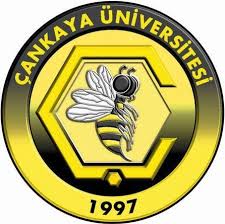 ÇANKAYA UNIVERSITY Faculty of Science and LettersDepartment of English Language and LiteratureELL 463 Single Author Study (303-04)Course SyllabusLecturer: Özge Üstündağ GüvençCourse Hours: Thursday 13:20-16:10 Classroom: RA 06Office Hours: Monday 9:20-11:10e-mail: ozgeguvenc@cankaya.edu.trCourse Description This course concentrates on the works of a single author, their contexts of production and reception, and their implications; the specific author selected will vary depending on the instructor and the semester, and may be a writer, artist, musician, film-maker, scientist, critic, or theorist. The contexts of production of the works may cover the author’s historical period, contemporaries, and cultural circumstances, or interdisciplinary philosophical and aesthetic frameworks; reception contexts may include critical responses to these works, their subsequent effects and influences, or engagements with them by various other authors and audiences.Course Requirements As the course aims to enhance students’ reading skills and oral interpretation abilities, which are necessary in evaluating literature, course activities will be based on pair works, group and class discussions. Therefore, for each class, students are expected to:1. Read the assigned text(s) for that week2. Bring the text with them and be ready to discuss it in class3. Bring pen, pencil and paper to be able to take notes4. Actively involve in class and group discussions4. Turn off their mobile phones during class5. Attend all classes. (The students who do not attend the classes regularly may fail the course with NA grade and have to repeat the course. The absenteeism limit for this course is 9 hours.)Course Material The photocopy of the course pack will be available in the photocopy room.Means of EvaluationGrading  Students are required to write response papers on the assigned short stories. The response paper should include the following:-a comment on what you liked the most about the assigned stories-a paragraph/a sentence/ an expression/ a phrase standing out for you in the story and a brief explanation as to why it is interesting or remarkable-a discussion question about the story and a response to the question- your reaction and personal reflections with an analytical perspective- relationships with your previous readings and personal experiencesThe response papers should be individual work; each student is required to write it on their own. Any instance of plagiarism will result in lower grades.!!! Please, do not write a plot summary of the story.Students are required to give a ten-minute presentation on the assigned short story. The organisation of the presentation and its content will be determined in accordance with the evaluation criteria in the rubric.Weekly Schedule HAVE A GOOD SEMESTER Assessment ToolQuantityPercentageIn-class Discussion / Participation in class activities5 %Response Papers*1020 %Student Presentations **115 %Midterm Exam 125 %Final Exam135 %WeekContent23-27 Sep. Week 1Introduction to the CourseBrief information about Doris Lessing (1919-2013):             life, works and experimental writing styleDoris Lessing and her contemporaries 30 Sep.-4 Oct.Week 2Introduction to the historical and social background Impact of colonialism on Lessing’s life and worksAnalysis of exerpts from Going Home (1957), Under My Skin (1994), African Laughter (1992)7-11 Oct.Week 3Introduction to the historical and social background Impact of World War I and II on Lessing’s life and worksAnalysis of exerpts from Walking In the Shade (1997) Doris Lessing as a feminist author Analysis of the Preface to The Golden Notebook (1962)14-18 Oct.Week 4Introduction to her short fiction First volume of African Stories - This Was the Old Chief’s Country (1951)Analysis and discussion of “The Old Chief Mshlanga”Comparative study of “The Old Chief Mshlanga” and “A Sunrise on the Veld” 21-25 Oct.Week 5Analysis and discussion of “Leopard George”30 Oct.-1 Nov.Week 6Analysis and discussion of “The De Wets Come to Kloof Grange”4-8 Nov.Week 7Introduction to the second volume of African Stories - The Sun Between Their Feet (1973)Analysis and discussion of “Getting off the Altitude”11-15 Nov.8MIDTERM WEEK18-22 Nov.Week 9Introduction to the first volume of European stories – To Room Nineteen (1978)Analysis and discussion of “To Room Nineteen”25-29 Nov.Week 10Analysis and discussion of “A Woman on a Roof”2-6 Dec.Week 11Introduction to the second volume of European stories - The Temptation of Jack Orkney (1978)   Analysis and discussion of “An Old Woman and Her Cat”9-13 Dec.Week 12Introduction to Lessing’s sketches - The Temptation of Jack Orkney (1978)A comparative analysis and discussion of “A Year in Regent’s Park” and “Report on the Threatened City”16-20 Dec.Week 13Introduction to London Observed Stories and Sketches (1957)A comparative analysis and discussion of “Storms” and “In Defence of the Underground”23-27 Dec.Week 14REVISION WEEK 